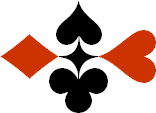 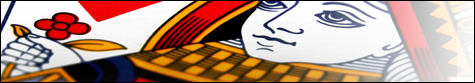 Serie 08 boekje 11 - West opent 1 SA   Bied beide handen - Antwoorden
© Bridge OfficeAuteur: Thijs Op het Roodt

U bent altijd West en begint. Uw partner is Oost.
Indien niet anders vermeld passen Noord en Zuid.
Is het spelnummer rood dan bent u kwetsbaar.Biedsysteem toegepast bij de antwoorden
5542
Zwakke 2Stayman 4 kaart hoog, Jacoby hoge en lage kleurenPreëmptief  3 en 4 niveauBlackwood (0 of 3  - 1 of 4)
Heren gestroomlijndNa het eerste boekje vonden de cursisten dit zo leuk, dat ik maar de stoute schoenen heb aangetrokken en meerdere van deze boekjes ben gaan schrijven.

Het enthousiasme van de cursisten heeft mij doen besluiten om deze boekjes gratis aan iedereen die ze wil hebben, beschikbaar te stellen.

Ik heb bewust in eerste instantie geen antwoorden bij de boekjes gemaakt. Maar op veler verzoek toch met antwoorden.Ik zou het waarderen, wanneer u mijn copyright zou laten staan.

Mocht u aan of opmerkingen hebben, laat het mij dan weten.Ik wens u veel plezier met deze boekjes.
1♠A97Noord

West     OostZuid♠V103V103♥AHB7Noord

West     OostZuid♥103103♦9862Noord

West     OostZuid♦VB4VB4♣A4Noord

West     OostZuid♣HV732HV7321616101010
Bieding West

Bieding West
Bieding Oost
Bieding Oost
Bieding Oost
11 SA13 SA3 SAOost heeft geen kleuren om Stayman of Jacoby te bieden. Wel genoeg punten voor de manche. Daarom biedt oost 3 Sans Atout.2♠H7Noord

West     OostZuid♠108542108542♥AV54Noord

West     OostZuid♥H86H86♦HVB10Noord

West     OostZuid♦44♣V62Noord

West     OostZuid♣AB104AB1041717888
Bieding West

Bieding West
Bieding Oost
Bieding Oost
Bieding Oost
11 SA122222PasPas2♥ van oost, Jacoby, is prima. West biedt 2♠ en daar zit je dan als oost. Je ziet de west hand niet. Wanneer west geen goede stop in ♦ heeft, dan is west in Sans Atout down, voor dat hij aan slag is geweest. De ♠ zijn als troef wel wat slagen waard. In Sans Atout stellen ze niet veel voor. Dat zijn de redenen waarom oost past.3♠AV7Noord

West     OostZuid♠984984♥AB32Noord

West     OostZuid♥H985H985♦10754Noord

West     OostZuid♦H3H3♣ HVNoord

West     OostZuid♣B742B7421616777
Bieding West

Bieding West
Bieding Oost
Bieding Oost
Bieding Oost
11 SA1PasPasOost heeft één puntje te weinig om Stayman te bieden. Daarom past hij. Trouwens de ♥ van oost, blijven ook goed in Sans Atout.4♠B86Noord

West     OostZuid♠A43A43♥AB2Noord

West     OostZuid♥H9875H9875♦H854Noord

West     OostZuid♦7272♣AH7Noord

West     OostZuid♣9829821616777
Bieding West

Bieding West
Bieding Oost
Bieding Oost
Bieding Oost
11 SA122222PasPasHet is een mooie pas van oost. Als west dadelijk de hand van oost ziet, dan zal hij verheugd zijn, dat hij in 2♥ zit en niet in 2 Sans Atout. Kijk maar eens naar de zwakke ♦ en ♠ kleur. 5♠B3Noord

West     OostZuid♠V2V2♥H43Noord

West     OostZuid♥A2A2♦AV84Noord

West     OostZuid♦B10652B10652♣HV93Noord

West     OostZuid♣874287421515777
Bieding West

Bieding West
Bieding Oost
Bieding Oost
Bieding Oost
11 SA1PasPasOost kan niets bieden. Voor 2 Sans Atout of Stayman moet men minimaal 8 punten hebben. Voor Jacoby een hoge 5-kaart of een lage 6-kaart. Prima pas van oost.6♠B87Noord

West     OostZuid♠A95A95♥A93Noord

West     OostZuid♥10871087♦H6Noord

West     OostZuid♦VB54VB54♣AH765Noord

West     OostZuid♣B93B931515888
Bieding West

Bieding West
Bieding Oost
Bieding Oost
Bieding Oost
11 SA12 SA2 SA2Pas2Nu is het een keer west die op de rem trapt. Met zijn 15 punten past hij prima. Oost geeft met zij n 2 Sans Atout 8 of 9 punten aan. Samen nooit genoeg voor de manche.7♠V742Noord

West     OostZuid♠A95A95♥HVB9Noord

West     OostZuid♥66♦93Noord

West     OostZuid♦B10876B10876♣AH2Noord

West     OostZuid♣V1086V10861515777
Bieding West

Bieding West
Bieding Oost
Bieding Oost
Bieding Oost
11 SA1PasPas7 punten en geen kleur voor Jacoby. En zou oost al een 4-kaart hoog hebben gehad, dat had ook geen Stayman kunnen bieden, want daar heb je 8 punten voor nodig.8♠HB65Noord

West     OostZuid♠A10932A10932♥B652Noord

West     OostZuid♥V108V108♦AB4Noord

West     OostZuid♦106106♣ABNoord

West     OostZuid♣5425421515666
Bieding West

Bieding West
Bieding Oost
Bieding Oost
Bieding Oost
11 SA122222PasPasHet is prima, dat west zich niet rijk rekent aan zijn 4-kaart ♠. Dat mag pas vanaf 16 punten. Oost met zijn 6 punten heeft verteld wat hij heeft en past.9♠VB87Noord

West     OostZuid♠103103♥H85Noord

West     OostZuid♥A964A964♦HV9Noord

West     OostZuid♦A43A43♣A76Noord

West     OostZuid♣HV82HV821515131313
Bieding West

Bieding West
Bieding Oost
Bieding Oost
Bieding Oost
11 SA1222223 SA3 SA3Pas3Na zijn 2♣ bod, krijgt oost voor hem de verkeerde hoge kleur van west te horen. Maar met zijn 13 punten, hebben ze samen genoeg punten voor de manche en daarom biedt oost 3 Sans Atout.10♠AB108Noord

West     OostZuid♠H54H54♥H7Noord

West     OostZuid♥AV65AV65♦HB952Noord

West     OostZuid♦103103♣HVNoord

West     OostZuid♣A765A7651717131313
Bieding West

Bieding West
Bieding Oost
Bieding Oost
Bieding Oost
11 SA1222223 SA3 SA3Pas3Ook hier krijgt oost de verkeerde hoge kleur van west te horen. Nu hebben ze samen zelfs 30 punten. Genoeg voor de manche en te weinig voor een slem. Je hebt zo 2 azen buitenboord. Of 3 heren is ook al mogelijk of 2 heren en 2 vrouwen. Alles wat u dan moet snijden moet dan goed zitten.